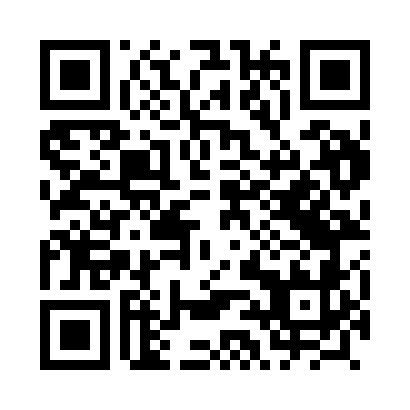 Prayer times for Chojnice, PolandWed 1 May 2024 - Fri 31 May 2024High Latitude Method: Angle Based RulePrayer Calculation Method: Muslim World LeagueAsar Calculation Method: HanafiPrayer times provided by https://www.salahtimes.comDateDayFajrSunriseDhuhrAsrMaghribIsha1Wed2:345:1412:475:578:2110:522Thu2:335:1212:475:588:2310:533Fri2:325:1012:475:598:2510:534Sat2:315:0812:476:008:2610:545Sun2:305:0612:466:018:2810:556Mon2:305:0412:466:028:3010:567Tue2:295:0212:466:038:3210:568Wed2:285:0012:466:048:3310:579Thu2:274:5812:466:058:3510:5810Fri2:264:5612:466:068:3710:5811Sat2:264:5412:466:078:3910:5912Sun2:254:5312:466:088:4011:0013Mon2:244:5112:466:098:4211:0114Tue2:244:4912:466:108:4411:0115Wed2:234:4812:466:118:4511:0216Thu2:224:4612:466:128:4711:0317Fri2:224:4512:466:138:4911:0318Sat2:214:4312:466:148:5011:0419Sun2:214:4112:466:158:5211:0520Mon2:204:4012:466:168:5311:0621Tue2:204:3912:466:178:5511:0622Wed2:194:3712:466:178:5611:0723Thu2:194:3612:476:188:5811:0824Fri2:184:3512:476:198:5911:0825Sat2:184:3312:476:209:0111:0926Sun2:174:3212:476:219:0211:1027Mon2:174:3112:476:229:0411:1028Tue2:164:3012:476:229:0511:1129Wed2:164:2912:476:239:0611:1230Thu2:164:2812:476:249:0811:1231Fri2:154:2712:486:259:0911:13